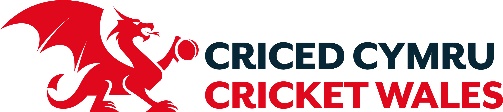 Cricket Wales’ Grass Roots Awards 2021The information given in this form will be used by Cricket Wales to consider the award of a Grassroots Award to the person you are nominating on this form.  If your nomination is also selected as an overall National Winner, the ECB will then contact the winner to explain how their personal information will be used.   By ticking this box, I can confirm that I have read the ECB's Privacy Policy and understand how my personal data will be used.By ticking this box, I can confirm that I have read the Cricket Wales Privacy Policy and understand how my personal data will be used.Game ChangerGame ChangerThe nominee must show evidence of:Being a fantastic role model at their club providing leadership, use of initiative and being prepared to think outside the boundary.Having a positive effect on their club/group/organisation and other members by creating and delivering new initiativesA willingness to use their volunteering experience to help recruit more young people into volunteering roles within cricket.A willingness to learn from experience, undertake training and learn from others.Displaying enthusiasm and drive to increase participation in cricket by recruiting and /or retaining players within their environment.WOW factor - a zest of energy positively impacting your club or community.NB this contains 50% of the scoresPlease complete and send to: -To	rewardandrecognition@cricketwales.org.ukBy	9am 9th August 2021